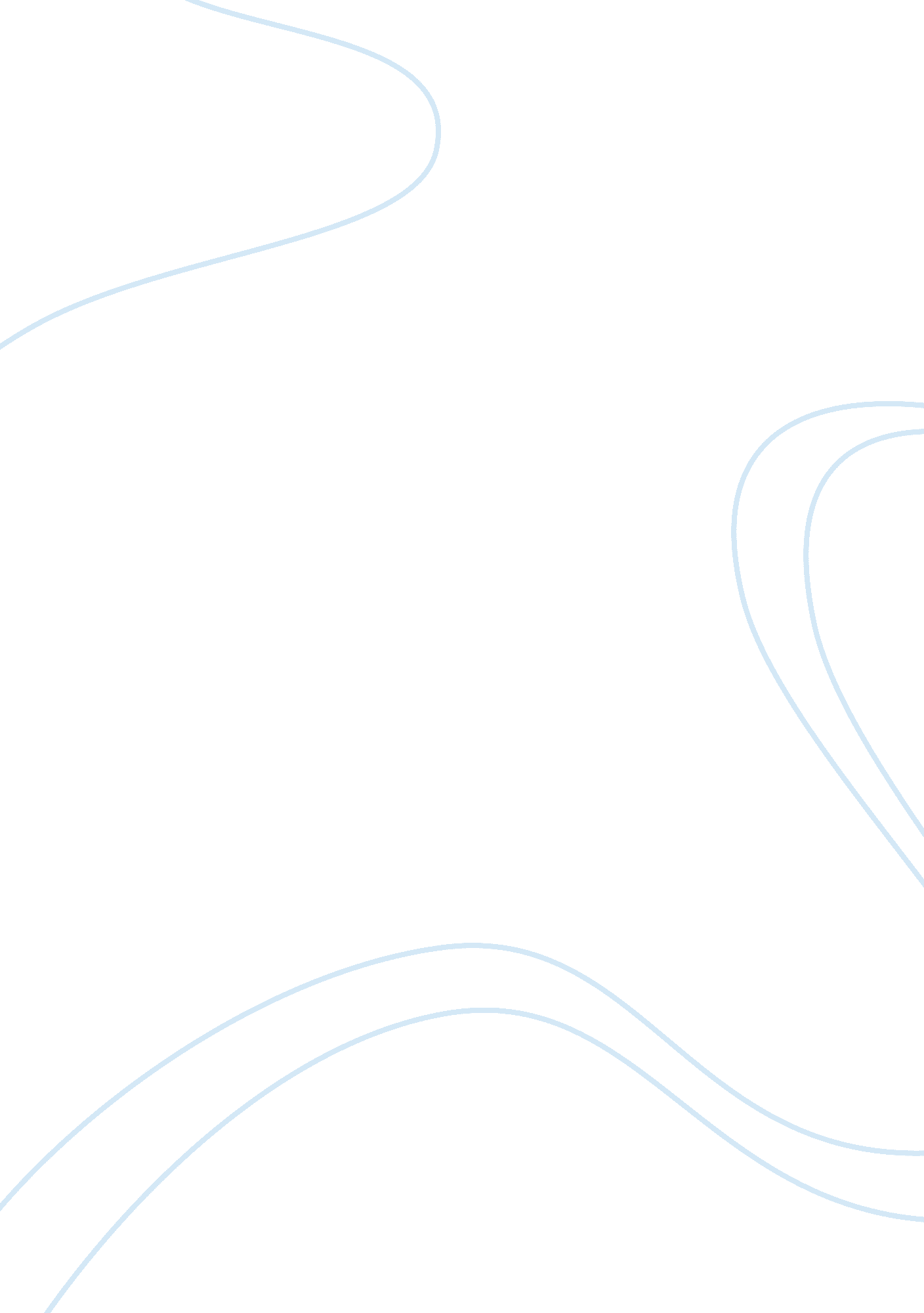 Raised artemisia was assaulted at 17 years oldArt & Culture, Music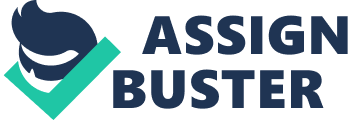 Raised by Judith’s hands, the surges of blood are presently blowing and dropping into beads, which are waving their arms and apparel. The example portrayed by bubbling blood proposes that Artemisia may have been acquainted with the exploration of her companion Galileo Galilei on allegorical directions. The sword, here longer and held more vertically, unmistakably indicates the aesthetic creation’s central center point which extends from Abra’s arm to the blood that continues running down the edge of the bed. This effective visual hub upgrades the energy of ladies and savagery over the case. It isn’t by chance that the clench hand that grip Judith’s sword is at the extremely focal point of the organization; loaded with the heavenly power, the hand of this dowager is currently the hand of God, shielding the Israelites from their foes. The interesting picture of Artemisia Judith and Abra provoked researchers to contend that Artemisia was related to the primary character of the story as her male associates did not. This affiliation is related with their regular sex, as well as with their own horrendous experience of Artemisia. Artemisia was assaulted at 17 years old by the painter Agostino Tassi, a dear companion of her dad. At the point when Tassie did not wed her, as the social tyranny of that time requested, her dad looked for lawful response. Amid the test, Artemisia depicts her battle with Tassi and her endeavor to assault him with a blade. She likewise recollects the feeling of treachery that she felt when she understood that her female sidekick had schemed with Tassi and consented to allow them to sit unbothered. The main adaptation of Judith Slaying Holofernes alludes to this troublesome period in the craftsman’s life. The memory of this occasion was likely associated with the interest of Artemisia with the historical backdrop of Judith. Particularly noteworthy is the picture of Artemisia Abra as a youthful, solid and completely associated with helping Judith, rather than a going with individual who intentionally deserted Artemisia at his hour of need. In the photo of the Uffizi Artemisia includes a little detail that backings her relationship with Judith. One of the cameos of the arm ornament, Judith, appears to depict Artemis, the old goddess of modesty and chasing. In spite of the fact that Judith’s story most likely had an individual noteworthiness for Artemisia, it is vital to take note of its more extensive social valence. The historical backdrop of Judith was particularly famous amid the Baroque time frame in the visual expressions, as well as in writing, theater and music. A case of the triumph of excellence over indecencies, the security of God from his picked individuals from their foes, Judith was additionally observed as the Old Testament antipode of the Virgin Mary and, as a continuation, as an image of the Church. This affiliation somewhat clarifies the expansion in Judith’s pictures in the late sixteenth seventeenth hundreds of years, when the Catholic Church took an interest in clashes with the two Protestants and Ottoman Turks, whose eastern starting point encouraged their relationship with Holofernes. Artemisia and her counterparts exploited this prominence, frequently delineating the snapshot of beheading, as well as the minute instantly after her, when Judith and her house keeper leave the foe camp. The emotional capability of the story made it a perfect question for the solid drama of the Baroque craftsmanship. Artemisia Gentileschi was obviously glad for the Uffizi Judith Slaning Holofern, marking it in the lower right corner. In it, she exhibited her authority of the ornate authenticity dialect, utilizing her accentuation on vicinity to the photo plane, solid chiaroscuro and sensible subtle elements to make a particularly intense picture of the sensational peak of history. The striking immediacy of this finely tuned structure has succeeded too well, on the grounds that toward the finish of the eighteenth century, disturbed with the frightfulness of the scene, the Duchess of the Medici exiled this magnum opus into a dull corner of the Uffizi where he stayed until the finish of the twentieth century. Right up ’til the present time, he inspires his gathering of people with both appall and dread of the craft of the craftsman, who so convincingly transformed the paint into blood. 